                                CALENDARIO DE EVALUACIONES ABRIL  2015                                CALENDARIO DE EVALUACIONES ABRIL  2015                                CALENDARIO DE EVALUACIONES ABRIL  2015                                CALENDARIO DE EVALUACIONES ABRIL  2015                                CALENDARIO DE EVALUACIONES ABRIL  2015LunesMartesMiércolesJuevesViernes1º Básico A 1º Básico A 1º Básico A 1º Básico A 1º Básico A 01Miércoles Santo02Jueves Santo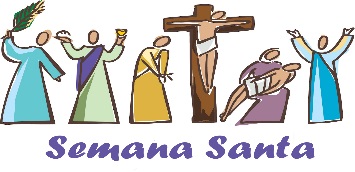 03Viernes Santo. Vía Crucis Familiar en el Colegio            16:00 hrs06  Misa de Campaña 8:10 hrs.Misa abierta a toda la comunidad educativa. Celebración Pascua de Resurrección.070809Reunión de apoderados 1° y 2° Básicos 19:30 hrs.Prueba de Matemáticas.1013Prueba de Religión. 141516Listening QuizInglés.1720Prueba de Vocales.21 2223Día Internacional del Libro.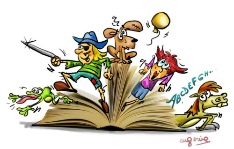 Dictado N° 1Unit TestInglés.24272829Poesía : “A mi Papá”3001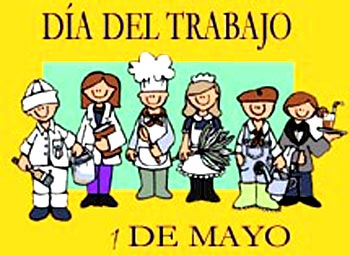 